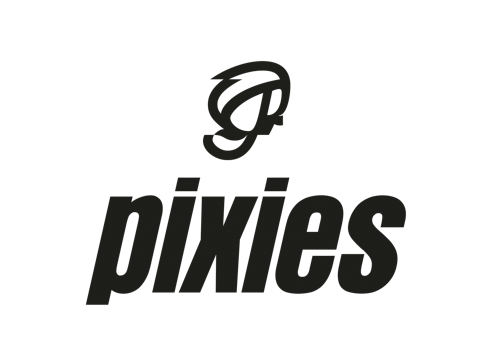 FOR IMMEDIATE RELEASE PIXIES' BRAND NEW ALBUM, BENEATH THE EYRIE,RELEASED TODAY “Beneath The Eyrie turns the Pixies’ legacy into stadium-ready tunes, without losing sight of their dark charm.  This is the first release since they got back together than can be legitimately considered a continuation of their best work, taking off from where Trompe le Monde left off.” – Under The Radar“With Beneath The Eyrie, it’s time to consider Pixies on the same terms as some of their heroes and influences, like Lou Reed, Leonard Cohen and Neil Young.”  -- The Arts Desk/UK(Dateline) – Friday, September 13, 2019 -- It’s a deeply odd world that the 12 songs on Pixies’ Beneath The Eyrie (BMG/Infectious) creates, haunting and ominous, but so satisfying in such a weird and sinister way.  Produced by Tom Dalgety (Ghost, Royal Blood) and recorded in December 2018 at Dreamland Studios near Woodstock, NY, the band - Black Francis/guitar, vocals, Joey Santiago/guitar, David Lovering/drums, and Paz Lenchantin/bass - has packed a multitude into these dozen tracks:  a carny sensibility, an audacious swagger, a harmony of legacy and rejuvenation, heartbreak and loss, devotion and resiliency.  In stores and digitally available today, Beneath The Eyrie is ready and willing to pull you into its bizarre world of misfits and madness, witches and a hungry catfish.  Beneath The Eyrie is available in a wide variety of packages, and all formats can be purchased HERE.* Deluxe Box Set - features the full album in CD and clear vinyl formats, plus a second clear vinyl disc containing nine unreleased demos recorded over the past year* Standard heavyweight single gatefold black vinyl* Deluxe CD in a hard casebound book* Cassette* Digital download* Standard 12-song CD (not available via pixiesmusic.com, but from various retailers such as Amazon)* Standard heavyweight single gatefold colored vinyl (Indie Record Store exclusive)You’ve heard “On Graveyard Hill” and “Catfish Kate,” today Pixies invite you to sample one more new song from Beneath The Eyrie, “St. Nazaire,” a “balls-to-the-wall rocker that features a scorching vocal from Francis and searing guitar work from Santiago.” (Goldmine)Following last week's promo trip to the U.S. east coast where the band sat down with MSNBC’s “Morning Joe,” Rolling Stone, ABC News, World Cafe, iHeart and SiriusXM, and performed the album’s single “Catfish Kate” on “Late Show with Stephen Colbert,” Pixies kicked off Leg One of its 2019-2020 global tour last night in the UK.  With many more dates to be announced, the initial itinerary is below.SEPTEMBER12  De La Warr Pavilion, Bexhill, UK13  Motorpoint Arena, Cardiff, UK14  Pavilions, Plymouth, UK16  O2 Academy, Birmingham, UK17  O2 Academy, Leeds, UK18  O2 Apollo, Manchester, UK20  Alexandra Palace, London, UK21  O2 Academy, Newcastle, UK22  O2 Academy, Glasgow, UK23  Usher Hall, Edinburgh, UK25  Ulster Hall, Belfast, UK26  Olympia Theatre, Dublin, Ireland29  Sentrum Scene, Oslo, Norway30  Cirkus, Stockholm, SwedenOCTOBER 1   KB Hallen, Copenhagen, Denmark 3   TivoliVredenburg, Utrecht, The Netherlands 4   O13 Poppodium, Tilburg, The Netherlands 5   Columbiahalle, Berlin, Germany 7   Palladium, Cologne, Germany 8  Forum Karlin, Prague, Czech Republic 9   Gasometer, Vienna, Austria11  PalaDozza, Bologna, Italy12  Todays at OGR, Turin, Italy13  X-Tra, Zurich, Switzerland15  Tonhalle, Munich, Germany16  Forest National, Brussels, Belgium17  Luxexpo, Luxembourg City, Luxembourg19  L'Olympia, Paris, France20  Le Radiant, Lyon, France21  Le Liberte, Rennes, France23  Sant Jordi Club, Barcelona, Spain24  Riviera, Madrid, Spain25  Campo Pequeno, Lisbon, Portugal26  Coliseum, Galicia, Spain#     #     #